NAME: IJIDELE SAMUELMATRIC NO: 18/ENG007/006DEPT: PETROLEUM ENGINEERING COURSE: STRUCTURED PROGRAMMING (ENG224)DESIGNING A WEB-BASED APPLICATION APPLICABLE TO THE TESTING OF COVID-191. PROGRAM DEVELOPMENT CYCLECONCEPTUALIZATION: Due to the current pandemic that hit the world, the world has been greatly affected economically, financially and health wise. Actions have been taken by various health bodies to curb the spread of the virus. The purpose of this program is to create a more effective way to test the Virus and detect it before it is given the chance to be spread.SPECIFICATION: The Program is a software that is not machine independent as the programmer needs to understand the hardware in order to operate. The software would be able to test the presence of the virus, display the results and degree of infection, store the date and transmit the data to the company’s server where it could be used for R&D purposes.DESIGN: This stage involves the development of the algorithm and flow chart in order to understand the program flow. The Algorithm, flowchart, modular design would be elaborated later.IMPLEMENTATION: The program would be implemented using the following programsJava & Java FX : For the structure and program constructFirebase SQL: For the programs databaseJavascript & CSS: For the programs web and graphical displayHtml : For the program’s web construct and design.TESTING AND DEBUGGING: After the program is built, it would be run and tested for any logical errors and debugged of any if found. The program is tested across a variety of cases and made sure it goes along with SSL privacy terms and WHO health’s specifications.RELEASE & UPDATE: The program would be released and used to test patients all over the globe and if any recent development occurs, we would update the application to fit the new specifications.2. HARDWARE AND SOFTWARE FEATURESHARDWARE FEATURES:The hard ware features necessary is the virus testing kit which is based on either:Real time reverse transcription- polymerase chain reaction (rRT-PCR)Isothermal and nucleic acid amplificationThe techniques mentioned above involves taking the of air samples from the lungs to test for the presence of the virus.Chest Scan: The chest scan is used to show the degree of infection once the presence of the virus has been predetermined be the above features, thus to the level of medication needed for the patient.SERVER: A server would be needed to store the data collected from the various test for future reference and also research and development purposes.Fibre Optics: To ensure the speedy transfer of date from the hardware to the server and through development Laboratories.SOFTWARE FEATURES:DETECTION: The RNA of the COVID-19 virus would be stored on the program and used as a reference point. Once a sample comes in that matches the RNA stored, program would show detected.DEGREE OF INFECTION: Once the virus has been the detected, the patient would be taken for achest scan to know the rate of infection, if the scan falls in any of the four scan photos representing the various stages already stored on the program. The it would select the stage in reference.DISPLAY: The program would the send the date to the LED interface built with Touch screen clarification where the operator can input some specifications before sending it to the server.3. ALGORITHM & FLOW CHART ALGORITHM:StartRead A= User’s air Sample	// Stored sampleRead G= User’s CT photo	//Patients CT scanRead C,D,E,F	//Already stored CT scan foe determining stagesRead B= Stored RNA sample of virus	//Stored RNA sample of virusIf A=BPrint positiveElsePrint NegativeWhile A=BIf G=CPrint stage 1Else if G= DPrint Stage 2Else if G=EPrint stage 3 Else if G=FPrint stage 4End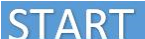 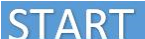 